RESUME YOUR NAME 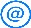 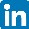 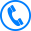 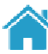 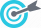 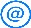 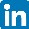 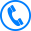 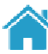 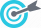 Seeking a challenging and rewarding position where I can utilize my technical skills in software testing to ensure optimal software performance and I can efficiently contribute my skills and abilities to the growth of organization and build my professional career. Experience  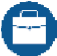 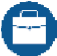 Manual Testing: Write/Review/Execute Test cases. Performing Smoke testing, functional testing, integration testing, system testing etc. ➢ Preparing test summary/STCM report. Writing test plan. Understanding business requirement document and identifying scenarios. Performing globalization testing, compatibility testing, Adhoc testing etc. Preparing defect report and raising then ticket in defect tracking tool. Identifying test data using test case design technique. Preparing traceability matrix to achieve minimum coverage in the project. Agile process: Attending daily standup meetings. Attending planning poker activity. Good in analyzing burn down chart. Attending scrum meetings. Understanding user stories and preparing test cases. Automation Testing Using Selenium WebDriver: Excellent in developing frame work. In depth knowledge on core java. Extensively worked with Junit and Testng. Developing properties files and reading the content from properties files. Reading data from excel using POI API. Generating html-based reports. Identifying objects based on Xpaths, id, name etc. Handling multiple browsers, alert boxes etc. Analyzing html reports. Developing bat files for the project. Developed maven project using POM approach.  Academic Qualification 	 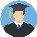 Completed 10th from ABC Public School with 8.6 CGPA.                                                     Year of Passing: 2012 Completed 12th from ABC High School with 66 %.                                                                Year of Passing: 2014 Completed B tech in computer science from ABC University with 7.9 CGPA.                      Year of Passing: 2018 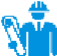 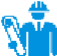 Completed 8 months of Software Testing internship from Testing Campus Infotech , Bangalore. I have successfully passed JAVA test offered by the Spoken Tutorial Project, IIT Bombay.  (Certification ID: XYZ) Completed 6-week training on JAVA from HPE, Noida. (Certification ID: XYZ) Project 	 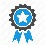 Operating System: Ubuntu, Windows 7, 8 & 10. Language:  Java, Html, CSS. Database: MySQL. 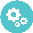 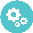 Problem Solver. Positive thinker. Leadership. Good listener. Languages Known: English, Hindi.  Project Name    	:  DemoCRM Technology 	 	: Java, J2EE, MySQL, HTML, 	➢ JavaScript, 	 CSS, Tomcat etc. 	➢ Architecture Type 	 	: MVC Team Size 	 	: 4 	➢ Process Type  	: Agile scrum process 	➢ Duration 	 	 	: 4 months 	 ➢	 	➢  	 	➢ Description 	 	➢ It is a web -based application designed and developed to ➢ perform marketing in an efficient manner. It helps to   	➢ manage and maintain leads, billing of the customer,  	➢ performing email campaigns and measuring its ➢  efficiency, generating  reports to analyze sales forecast, ➢ maintaining inventory and purchase entry details. It is a ➢  complete CMS designed to be modified as per the ➢ customers need. In simple words, it is one stop shop to help customer to do his marketing and sales in the ➢ efficient manner. ➢ ➢ ➢ Computer Skills Roles and Responsibilities Write/review/execute test cases. Performing functional testing, integration testing, system testing. Performing exploratory testing. Writing test plan. Reporting defect using defect tracking tool. Preparing traceability matrix. Developing hybrid frame work using selenium. Integrating frame work with ANT to generate htmlbased reports. Developing build.xml to configure ANT. Integrating Junit for executing the test in selenium. Developed properties file to store Xpaths of the object. Reading data from excel files by using POI API. Handling exceptions in an efficient way. Developing bat files for executing the test. Matching the execution speed of selenium with the application using implicitly wait statements. Understanding 	requirement 	and 	then 	identifying scenarios. Preparing and updating STCM.  Attending daily standup meetings. Validating data in the back-end data base using SQL. 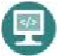 